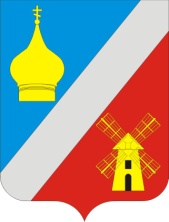 СОБРАНИЕ ДЕПУТАТОВ                             ФЕДОРОВСКОГО СЕЛЬСКОГО ПОСЕЛЕНИЯНЕКЛИНОВСКОГО РАЙОНА РОСТОВСКОЙ ОБЛАСТИР Е Ш Е Н И ЕПринятоСобранием депутатов				              «30» апреля 2019 годаРуководствуясь Жилищного кодекса Российской Федерации и частью 6 статьи 24.7 Федерального закона от 24.06.1998 г. № 89-ФЗ «Об отходах производства и потребления», Поручением Губернатора Ростовской области от 06.03.2019 №11/250, Устава муниципального образования «Фёдоровское сельское поселение», и о внесении изменений в отдельные законодательные акты Российской Федерации», Собрание депутатов Фёдоровского сельского поселенияРЕШИЛО:1.	Статью 56 «Организация сбора и вывоза ТКО» дополнить пунктом 15 следующего содержания: «Юридические лица и индивидуальные предприниматели обязаны заключить договор на оказание услуг по обращению с твердыми коммунальными отходами с региональным оператором, в зоне деятельности которого образуется твердые отходы и находятся места (площадки) их накопления.Юридические лица, в результате деятельности которых образуются твердые коммунальные отходы, вправе отказаться от заключения договора с региональным оператором в случае наличия в их собственности или на ином законном основании объекта размещения отходов, расположенного в границах земельного участка, на территории которого образуется такие твердые коммунальные отходы, или на смежном земельном участке по отношению к земельному участку, на территории которого образуются такие твердые коммунальные отходы»Настоящее решение вступает в силу со дня его официального опубликования.Контроль за выполнением настоящего решения возложить комиссию по благоустройству, строительству, жилищно-коммунальному хозяйству, транспорту и дорожной деятельности (председатель комиссии – Белянский С.Н.).Председатель Собрания депутатов – глава Федоровского сельского поселения                                                С.А. Слинько«30» апреля 2019 г.№ 141О внесении изменений в решение Собрания депутатов Федоровского сельского поселения от 30.10.2017 г. № 63 «Об утверждении Правил благоустройства территории Федоровского сельского поселения Неклиновского района